Publicado en Madrid el 14/07/2021 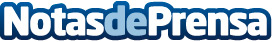 Acuicultura de España presenta su primera Memoria de SostenibilidadTras meses de trabajo, esfuerzo e implicación, Acuicultura de España presentó su primera Memoria de Sostenibilidad a través de un evento virtual emitido desde las proximidades de una granja acuícola en Illana (Guadalajara), una de las muchas instalaciones que el sector de la acuicultura tiene activas en la España Vaciada. Su elaboración se ha apoyado principalmente en la categorización de índices de sostenibilidad social y producto, medioambiental y económica, para su comparativa y evolución en el tiempoDatos de contacto:Acuicultura de España650390223Nota de prensa publicada en: https://www.notasdeprensa.es/acuicultura-de-espana-presenta-su-primera Categorias: Nacional Ecología Industria Alimentaria http://www.notasdeprensa.es